To achieve the Welsh Baccalaureate, candidates must achieve the Skills Challenge Certificate together with specified supporting Qualifications completed during the lifetime of a candidate’s registration.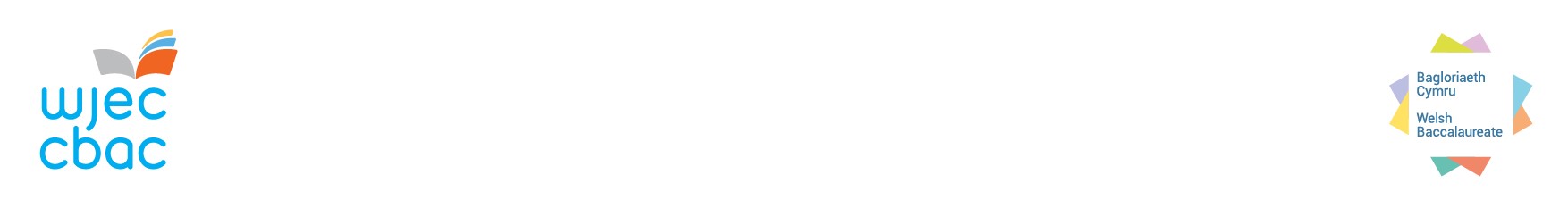 TABLE 1: To help WJEC collect the correct data for your candidates, please list all Awarding Organisations with whom you intend to sit Level 1, Level 2, or Level 3 skills or vocational qualifications to be used to aggregate candidates’ Welsh Baccalaureate. TABLE 2: There may be occasions where WJEC cannot find data for a specific candidate. Please list where there has been a centre move, a change of name, a qualification achieved abroad, or Literacy/Numeracy achieved before 2012.The forms can be completed and submitted electronically to wbq@wjec.co.uk. Extra lines should be added to the table as necessary.Please return by: 30th April 2022Awarding OrganisationLevel 1Level 2Level 3e.g. City and GuildsNameCandidate numberUCIDOBLevel Reason Sally Hughes543216814029.08.99AdvancedAchieved Maths / English at previous centre - 68452Neil Lewis598766855514.05.98AdvancedName change – previously known as Neil Griffiths